Curriculum Vitae  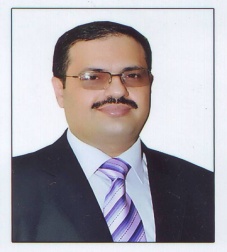 Name:  Mowafaq Mohammed GhareebDate of Birth:  15/9/1968Specialization: PharmaceuticsPosition: University lecturerScientific Degree: Professor-PhD in pharmaceutical scienceWork Address: University of Baghdad, College of PharmacyMobile:  009647901737638E-mail: mopharmacy@yahoo.comScientific Certification:Date	College	University	Degree science1992	Pharmacy	Baghdad	B.Sc.1998	Pharmacy	Baghdad	M.Sc.2009	Pharmacy	Baghdad	Ph.D. University TeachingUndergraduate:Physical pharmacy, Pharmaceutical technology, biopharmaceutics, industrial pharmacyPostgraduate: Product development, advance biopharmaceutics, advance pharmacokineticsThesis which was supervised:Ten master studentsSix diploma studentsResearch Publications Research articles published by Professor Dr. Mowafaq Mohammed Ghareeb1-Kneading Technique for Preparation of Binary Solid Dispersion of Meloxicamwith Poloxamer 188, AAPS PharmSciTech, Vol. 10, No. 4, December 20092-Formulation and Optimization of Orodispersible Tablets of Diazepam, AAPS PharmSciTech, Vol. 11, No. 1, March 20103-Preparation and Characterization of Orally Disintegrating Loratadine Tablets from PVP Solid Dispersions, Int.J.Ph.Sci.,Sep-Dec: 2010;2(3)4- Serum Level Profile and Pharmacokinetic Parameters of Single Oral Dose of Metronidazole in Type II Diabetic Patients, Iraqi J Pharm Sci, Vol.20(1) 2011   5- Solubility and dissolution improvement of ketoprofen by solid dispersion in polymer and surfactant using solvent evaporation method, Int J Pharm Pharm Sci, Vol 3, Issue 4, 431­4356- Clinical efficacy of locally injected calcitriol in orthodontic tooth movement, Int J Pharm Pharm Sci, Vol 3, Suppl 5, 139-1437- Effects of sintering on the release of diltiazem HCL from Carnauba Wax Matrix Tablets, INT.J.PH.SCI.,Sep-Dec,2011;3(3):-1540-15468- Controlled Release Floating Matrix Tablet of Captopril, Iraqi J Pharm Sci, Vol.20(2) 2011    9- Serum level and pharmacokinetic parameters of single oral dose of Amoxicillin in type 2 diabetic patients, International research journal of pharmacy,2011,2(12),261-26310- Preparation and Characterization of Cinnarizine Floating Oil Entrapped Calcium Alginate Beads, IJPSR (2012), Vol. 3, Issue 02.11- Effect of Acarbose on the Bioavailability and Pharmacokinetics of Metronidazole in Healthy and Diabetic Subjects, British Journal of Pharmaceutical Research, 2(1): 41-49, 2012  12- Simple Artificial Oral Cavity Model for in vitro Evaluation of Orally Disintegrating Tablets, Kerbala Journal of Pharmaceutical Sciences, Number 3(2),201213- Preparation of Superporous Hydrogel Composites Drug Delivery System Using Metronidazole as a Model Drug, Am. J. PharmTech Res. 2012; 2(5)14- Preparation and Evaluation of Oral Disintegrating Tablets of Ketoprofen by Dirct Compression, Iraqi J Pharm Sci, Vol.21(2) 2012   15- Development and Evaluation of Orodispersible Tablet of Meclizine Hydrochloride, IJPSR, 2012; Vol. 3(12): 5101-5110  16-Development and Evaluation of Orodispersible Tablets of Propranolol Hydrochloride by Sublimation Technique, Al mustanesyria journal of pharmaceutical science,201217- Preparation and characterization of  Orodispersible Tablets of Candesartan Cilexetil by Direct Compression Method, International Journal of Pharmacy and Pharmaceutical Sciences, Vol 5, Suppl 1, 201318- Preparation and characterization of  Meloxicam Colon Targeted Coated tablets, International Journal of Pharmacy and Pharmaceutical Sciences, Vol 5, Suppl 1, 201319-Formulation and Evaluation of Gastroretentive Floating Tablet of Bromocriptine Mesilate, International Journal of Pharmacy and Pharmaceutical Sciences, Vol 5, Suppl 1, 201320- Preparation, In Vitro and Ex Vivo Evaluation of Mucoadhesive Buccal Films of Silibinin, Kerbala Journal of Pharmaceutical Sciences Number 1(1),201221- Preparation and Evaluation of Orodispersible Tablets of Finasteride Using Co-Processed Excipients, International Journal of Pharmacy and Pharmaceutical Sciences, Vol 5, issue 2, 201322- Characterization of Microemulsions Prepared using Isopropyl Palmitate with various Surfactants and Cosurfactants, Tropical Journal of Pharmaceutical Research June 2013; 12 (3): 305-310.23-Preparation and characterization of orodispersible tablets of Meclizine Hydrochloride by wet granulation method, African Journal of Pharmacy and Pharmacology,2013,7(28),1969-197324- Effects of mucoadhesive polymers combination on the properties  of lisinpril buccal tablets prepared by wet granulation method, Int J Pharm Pharm Sci, Vol 5, Issue 4, 340-34325- Study the effects of secondary polymers on the properties of buccoadhesive polyvinyl alcohol patches of 5-flourouracil, Int J Pharm Pharm Sci, Vol 5, Suppl 4, 484-48826- Synthesis of oxoquinoline derivatives coupled to different amino acid esters and studying their biological activity as cytotoxic agents, Int J Pharm Pharm Sci, Vol 5, Suppl 4, 464-46927- Formulation and in-vitro evaluation of trimetazidine dihydrochloride floating beads, Int J Pharm Pharm Sci, Vol 6, Issue 2, 456-46028- Efficacy and safety of concomitant administration of omega-3 fatty acids and simvastatin for treatment dyslipidemia in iraqi patients, world journal of pharmacy and pharmaceutical sciences,2014,3(4),226-23629- Therapeutic monitoring of cyclosporine-a in iraqi patients kidney transplanted, world journal of pharmacy and pharmaceutical sciences,2014,3(10),50-5930- In Vitro/In Vivo Evaluation and Bioavailability Study of Amitriptyline Hydrochloride from the Optimized Oral Fast Dissolving Films, UK J Pharm & Biosci, 2014: 2(6); 3331- Effect of some anticancer drugs on the growth of children with Acute Lymphoblastic Leukemia in Iraq, Journal of Health, Medicine and Nursing, 2015,13,109-120                            32- Synthesis of ciprofloxacin lactate procainamide as mutual prodrug,  International Journal of Engineering and Applied Sciences ,  May. 2015. Vol. 6. No. 5,14-2233-  Solid dispersion of telmisartan using poloxamer 407 or peg6000 as hydrophilic carrier, Journal of Science  Pharmacy / Vol 5 / Issue 11 / 2015 / 1075-1080.     34-Study of formulation variables of mefenamic acid emulgel using peppermint oil and liquid paraffin , Journal of Science Pharmacy / Vol 5 / Issue 11 / 2015 / 1081-1085.35- Liquisolid compact as an approach for Tenoxicam solubility enhancement using tween 80 as liquid vehicle , Journal of Chemical and Pharmaceutical Research, 2015, 7(10):379-393 Membership:1- Ministry of health, Registration department, committee of national drug factories observation for five years2- Ministry of health, Registration department, committee of bioequivalence studies analysis for two years3-Ministry of higher education and scientific research, Committee of GLP and GCLP for two yearsDiplomaNOtitleauthorsdate1Preparation and Characterization of Palatable Amlodipine Besylate Dry SyrupSuray Abed Hazzaa,Mowafaq M. Ghareeb20112Formulation and In-Vitro Evaluation of Trimetazidine Dihydrochloride Floating BeadsZainab Abdulmohsin Hadi Radhi,Mowafaq M. Ghareeb20123Preparation and Characterization of Rosuvastatin Calcium Microemulsion oral Liquid   Layth A. Saeed Ahmed,Mowafaq M. Ghareeb 20134Study of Some Variables Related to the Preparation of Fluconazole EmulgelHayder Zaki Alwindawi,Mowafaq M. Ghareeb20155Preparation and Characterization of Captopril Sublingual TabletsJabbar  Hassoon  Zamil,Mowafaq M. Ghareeb20156Effect Of Different Bases On Formulation And Evaluation of Ibuprofen Pediatric SuppositoriesLaith Jawad Alasadi,Mowafaq M. Ghareeb 2017MasterNOtitleauthorsdate1Preparation and in-vitro evaluation of superporous hydrogel composites as a gastroretentive dosage using metronidazole as a model drugAli Abdulhakeim Hamed,Alaa A. Abdul Rasool,Mowafaq M. Ghareeb20112Preparation and in Vitro Evaluation of Ketoprofen Solid Dispersion and Its Effect on the Drug Release from a Topical Dosage FormNashwan Yousif Khaleel,,Alaa A. Abdul Rasool,Mowafaq M. Ghareeb20123Formulation and evaluation of 5-Flourouracil mucoadhesive buccal patch for local treatment of Oral squamous Cell CarcinomaHussein Abdelamir Mohammad,Mowafaq M. Ghareeb20134Formulation and Evaluation of Candesartan Cilexetil Orodispersible TabletAtheer Mohammed Jasim,Mowafaq M. Ghareeb20135Enhancement of Solubility and Dissolution of Candesartan Cilexetil by Preparation of Nanoparticles Alaa Mohamed Baqer,Mowafaq M. Ghareeb20156telmisartan solubiltyhayder jaffar20167Formulation and Characterization of Nimodipine As a Oral NanoemulsionAbulfadhel Jaber Neamah,Mowafaq M. Ghareeb20178Preparation and characterization of felodipine Nano particle incorporated in Orodispersible tabletMohammed Shamil Fayyadh,Mowafaq M. Ghareeb20179Investigation of Solubility Enhancement Approaches of TicagrelorIhsan Ali Mohammed,Mowafaq M. Ghareeb201710clinical theophyline evaluation in Iraqi patientskhalaf2017